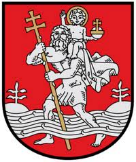  Vilniaus LOPŠELIS-DARŽELIS „PIPIRAS”Savivaldybės biudžetinė įstaiga, Krokuvos g. 6a, LT-09601 Vilnius, tel. (8-5) 275 32 56, el. p. rastine@pipiras.vilnius.lm.lt.Duomenys kaupiami ir saugomi Juridinių asmenų registre, kodas 190021493Vilniaus miesto savivaldybės administracijos                                     2018 m. balandžio 16 d.  SD-62Personalo departamentuiDARBUOTOJŲ VIDUTINIS MĖNESINIS NUSTATYTASIS (PASKIRTASIS) DARBO UŽMOKESTIS L. e. p. direktorė                                                                                                         Daiva TarvydienėPareigybės pavadinimas2017metai2018 metai2018 metaiPareigybės pavadinimas2017metaidarbuotojų, einančių šias pareigas, skaičiusI ketv.Direktorius7631852Direktoriaus pavaduotojas ugdymui7751826Direktoriaus pavaduotojas ūkio reikalams5641557Auklėtojas, priešmokyklinio, meninio ugdymo pedagogas66626707Auklėtojo padėdėjas39512450Sekretorius1901200Logopedas6641736Dietologas3131219Pastatų priežiūros darbininkas3921413Valytojas3801400Sargas3803400Kiemsargis3801400Sandėlininkas4001316Skalbėjas3801300Virėjas3333420Pagalbinis darbininkas1904200